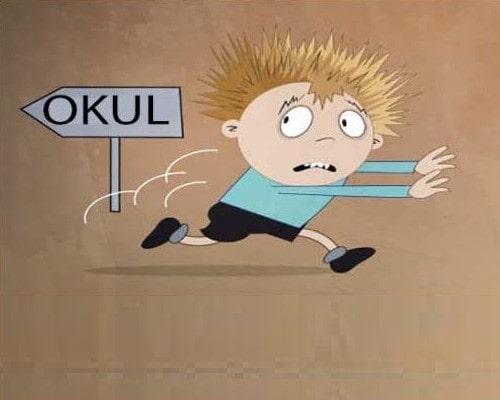 OKUL KORKUSU YAŞAYAN ÖĞRENCİ VELİLERİMİZE ÖNERİLER     Okula uyum zorluğu yaşayan,okula gelmek istemeyen çocuklarımıza nasıl bir yaklaşım içerisinde olabiliriz???Bu sıkıntıları yaşamamak için çocuklarımıza  nasıl davranmalıyız???Okul korkusu hakkında çocuğu suçlamayın ya da küçümsemeyin. Bu durumun bir çok çocuk tarafından yaşanabildiğini ve zaman içinde kendisini mutlaka daha iyi hissedeceğini anlatın.Çocuk anlayışla karşılanmalı suçlanmadan ona değer verilerek onu dinleyerek soruna neden olan faktörleri bulmak çözüm için ilk adım olacaktır.Çocuk ilkokula başlıyorsa birkaç gün yanında bulunabilir. Anaokulu döneminde ise önce oyun grubuna götürmek, yarım günden sonra da tam güne çıkarmak yardımcı olabilir. Okulda acil bir durum olduğunda onunla kimin ilgileneceği ve korkuları olduğunda kimlerle konuşabileceği hakkında bilgi verin.Çocuğunuz okula geç kaldığında, servisi kaçırdığında, mutlaka onu okula göndermek için başka çözümler geliştirin ve en kısa zamanda okula gönderin. Bazen çocuğunuz kendiliğinden eve dönebilir, bu durumda da yapmanız gereken onu okula geri göndermektir.İlk günlerde okulun bahçesinde sonra okul içine daha sonrada sınıfa girmesi önce bir saat sonra iki sonra yarım  gün daha sonra da tam gün okula gitmesi sağlanarak adım adım okulla buluşturulması sağlanmalıdır.Okula gitmeden önce yapılan uzun vedalaşmalar, uzun süreli bir ayrılık kaygısını tetikleyeceğinden vedalaşmanızı olabildiğince kısa tutun.Çocuğun çantasına ailesini hatırlatacak küçük bir obje ya da resim koymak ve özlemini giderebileceği söylemek faydalı olur.Çocuk okula gideceği gün, aile üyelerinin sıradan bir günmüş gibi davranmaları, korkuyu çağrıştıracak ya da tetikleyecek davranımlardan uzak durmaları gerekmektedir.Anne-Baba kendi öğrencilik fotoğraflarını gösterebilir. Ona gününüzün nasıl geçeceğini anlatıp, onunla gününün nasıl geçtiği hakkında konuşmak her ikinizi de rahatlatabilir .Çocuğa, okulun amacını açıklamak, okula gitmesi konusunda ailenin tüm fertlerinin kararlı ve tutarlı olması işe yarar. Okula gitmemesi halinde yapılan çalışmalardan geri kalacağı ve bunun kendisi için bazı aksaklıklara yol açacağını anlatmaya çalışılmalıdır. Okul alışverişlerine çocukla birlikte çıkmak ve satın alınan  araç ve gereçlerle ilgili mülkiyet duygusu geliştirmesine yardımcı olmak okulu sevmesini sağlayabilir.Okulla ve öğretmeniyle yapıcı işbirlikçi bir diyaloğun kurulması çocuğun yanında öğretmeninin eleştirilmemesi gerekmektedir.REŞAT BENLİ İO REHBERLİK SERVİSİ